Synodal Questionnaire – ADULTS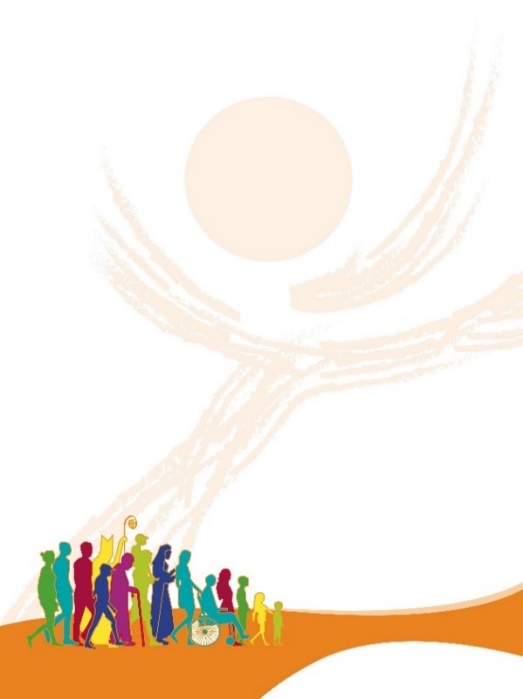 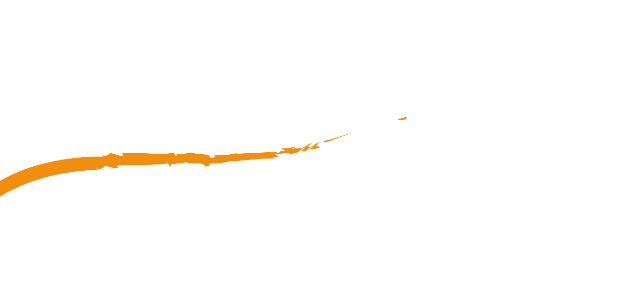 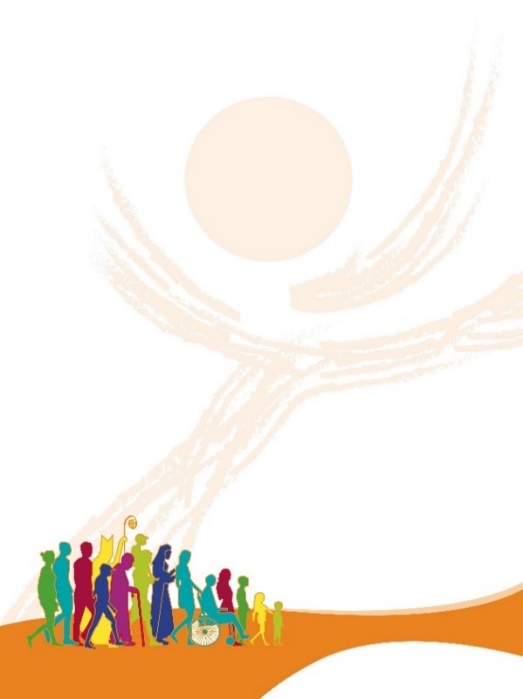 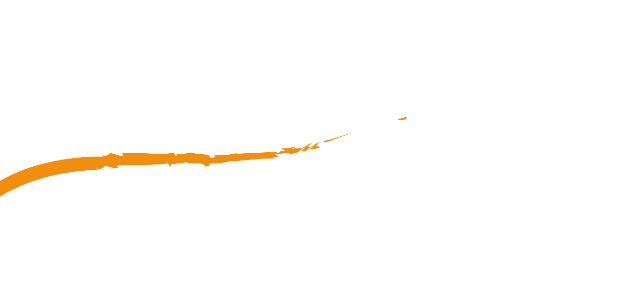 Instructions: First, take 10 minutes to read and rate the statements below as they correspond to your experience. Select a value between 1 and 5 that indicates how true the statement reflects your reality as part of the Church and our community.Where, 1 = Not true at all	 and		5 = Very trueOnce completed, gather with your assigned small group (or pair up if a small number of participants). Take 10 minutes to discuss your responses for the theme assigned to your group. If meeting in small groups, choose one person to help facilitate the conversation, a timekeeper to make sure your group can complete the sharing and someone to take notes about what was shared. Other comments: 																																																						ALL SHEETS WILL BE COLLECTED AT THE END OF THE SESSION TO GATHER YOUR INPUT. **NAMES ARE NOT REQUIRED.**Activity adapted from the “Guide for Working with Youth” from the Diocese of Palencia, Spain, and the Archdiocese of Newark.ThemeStatements12345Companions on the JourneyAs a baptized follower of Jesus, I feel part of the Catholic Church and welcomed in my local faith community.Companions on the JourneyAs a part of the Migrant community, I feel the Church respectfully welcomes and accompanies me in life of faith, and in the challenges and situations that this brings.Companions on the JourneyI journey with my community, supporting and serving as a bridge for those who do not participate and are in most need.Speaking Out with CourageAs Migrant Latinos in the Church we are understood, and our voices are heard.Speaking Out with CourageThe Church provides spaces and opportunities to share our faith and freely express my opinions.Speaking Out with CourageI feel I can share and explain my faith with words and actions.Celebrating Our FaithParticipation in the celebration of Mass, popular cultural faith practices and the experience of personal prayer strengthen my spiritual life and that of my family.Celebrating Our FaithMy faith community promotes formation and engaging celebration of the sacraments that gathers and unites us a one grand family.Celebrating Our FaithOur celebrations draw our community towards participation, expression and celebration of our faith.Learning to be a Church who journeys togetherThe Church understands our cultural realities and is concerned with supporting and promoting improvements in all areas that bring about a better quality of life for all.Learning to be a Church who journeys togetherI feel that I am included in decision-making to improve our community.Learning to be a Church who journeys togetherOur community promotes opportunities for dialogue and opinions regarding itself, our voices are respectfully heard, and our opinions are considered.